Міністерство освіти і науки УкраїниЛьвівський національний університет імені Івана ФранкаФакультет журналістикиКафедра зарубіжної преси та інформаціїЗатверджено на засіданні кафедри зарубіжної преси та інформації факультету журналістики Львівського національного університету імені Івана Франка(протокол № 2 від 31.08.2022 р.)Завідувач кафедри – доктор наук із соціальних комунікацій, професор Марʼян ЖИТАРЮК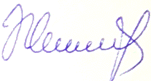 СИЛАБУС З НАВЧАЛЬНОЇ ДИСЦИПЛІНИ«ЗАРУБІЖНА ЖУРНАЛІСТИКА: ІСТОРІЯ, ТЕОРІЯ, СУЧАСНА ПРАКТИКА»,що викладається в межах ОПП «Журналістика»першого (бакалаврського) рівня вищої освітидля здобувачів зі спеціальності 061 – журналістикаЛьвів – 2022СХЕМА КУРСУ, АБО СТРУКТУРА НАВЧАЛЬНОЇ ДИСЦИПЛІНИ«ЗАРУБІЖНА ЖУРНАЛІСТИКА: ІСТОРІЯ, ТЕОРІЯ, СУЧАСНА ПРАКТИКА»ЗМІСТОВИЙ МОДУЛЬ №2 «Зарубіжна журналістика ХХ століття, сучасна практика»Розробили:                                                          проф. Лось Й.Д.                           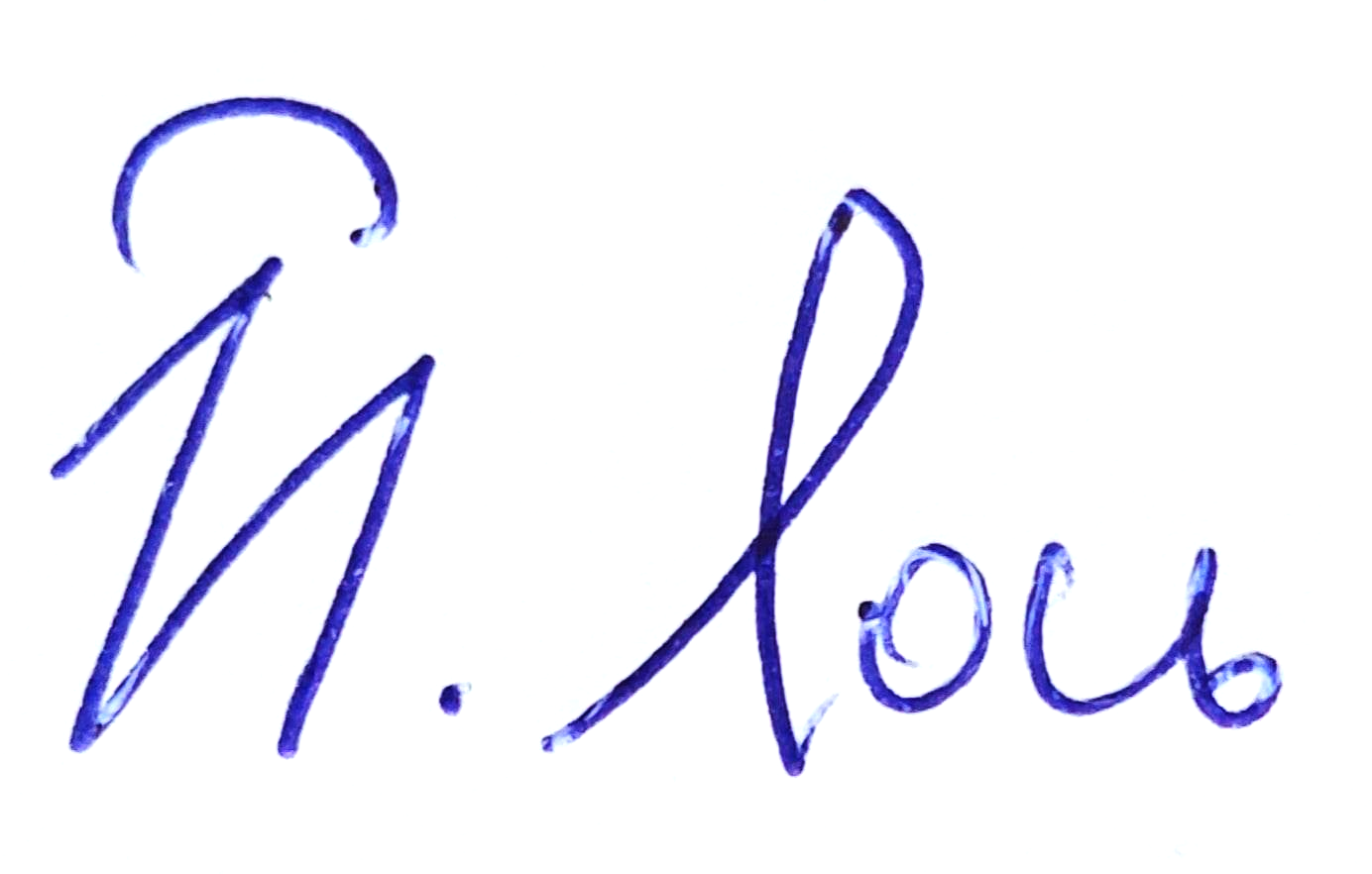 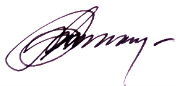                                                                                           доц. Лильо Т.Я.Назва курсу«Зарубіжна журналістика: історія, теорія, сучасна практика» Адреса викладання курсуВул. Генерала Чупринки, 49, ЛьвівФакультет та кафедра, за якою закріплена дисциплінаФакультет журналістики, кафедра зарубіжної преси та інформаціїГалузь знань, шифр та назва спеціальностіГалузь знань – 06 Журналістика, Спеціальність – 061 ЖурналістикаВикладачі курсуЛось Йосип Дмитрович (лектор), кандидат історичних наук, доктор політичних наук (УВУ), професор, професор кафедри зарубіжної преси та інформації. Практичні заняття проводять: проф. Житарюк М.Г., доц. Лильо Т.Я., доц. Квасниця О.Ю., викл. Балда Т.Р., викладач Давидчак Х.М.Контактна інформація викладачівyosyp.los@lnu.edu.ua  https://orcid.org/0000-0002-7531-8043, Львів, вул. Генерала Чупринки, 49, каб. 306Консультації з курсу відбуваютьсяКонсультації в день проведення лекцій/практичних занять, а також за попередньою домовленістю. Можливі й онлайн консультації через Zoom, Skype, Вайбер, Меседжер або подібні ресурси. Для погодження додаткового часу онлайн консультацій слід писати на електронну пошту викладача або у приват соціальних мереж.Сторінка курсуhttps://journ.lnu.edu.ua/wp-content/uploads/2023/01/sylabus-Los-Zarubizhna-presa Інформація про курсДисципліна «Зарубіжна журналістика: історія, теорія, сучасна практика» є нормативною дисципліною зі спеціальності 061 – журналістика для освітньої програми «Журналістика», яка викладається в 7 та 8 семестрі в обсязі 6 кредитів (за Європейською Кредитно-Трансферною Системою ECTS).Коротка анотація курсуОб’єктом вивчення дисципліни є сучасні зарубіжні ЗМІ.Предметом вивчення курсу є історія, теорія та сучасне функціонування зарубіжних мас-медіа. Мета та цілі курсуМета – дати студентам базові знання про динаміку розвитку комунікаційних процесів у світі, від перших публіцистичних та пражурналістських  зразків давніх часів до появи періодичних видань у ХVII  столітті, і далі – аж до сучасності. Цілі (завдання) навчальної дисципліни:виявити основні оксіологічні меседжі та ідеологеми основних публіцистичних/журналістських (пражурналістських) текстів за заначений період; на основі аналізу найкращих зразків зарубіжної журналістики встановити, як преса зумовлювала історичні події; з’ясувати формування деонтологічних засад функціонування зарубіжних ЗМІ.Література для вивчення дисципліниБАЗОВАЛось Й. Перспективи світоглядної публіцистики. Навчальний посібник. – Львів: ЛНУ імені Івана Франка, 2014. – 294 с.Wolert W. Szkice z dzielow prasy swiatowej. – Krakow, 2005, wyd.1. – 465 s.Jakubowicz K. Media publiczne. – Warszawa, 2007. – 295 s.Dziennikarstwo i swiat mediow. – Krakow: Oficyna Cracovia, 2000. – 438 s.Пітерс Д. Д. Слова на вітрі: історія ідеї комунікації/Джон Дарем Пітерс; пер. з англ. А. Іщенка. – К.: ВД КМ Академія, 2004. – 302 с. ДОПОМІЖНАІсторія зарубіжної журналістики (від античності до II пол. XVIII ст.): навчальний посібник / І. Р. Жиленко- Суми: Вид-во СумДУ,. 2010. - 285 c.Walter Cronkite. A Reporters Life. - New-York. - 1996. - P.373-384.Мелещенко, Олександр Костянтинович. Скандинавські медіасистеми (Історія та сучасний стан журналістики Данії, Гренландії, Фарерських островів, Ісландії) : конспект лекції із навч. дисципліни ”Скандінавські медіасистеми” / О. К. Мелещенко ; Київ. нац. ун-т ім. Т. Шевченка, Ін-т журналістики. — Київ : Грамота, 2016. — 82 с.Чужиков, Андрій Вікторович. Поліструктурна динаміка глобалізованого медіаринку ЄС : як комерціалізується телепродукт у європейській економіці? / Андрій Чужиков ; М-восвіти і науки України, ДВНЗ ”Київ. нац. екон. ун-т ім. В. Гетьмана”. — Київ : КНЕУ, 2016. — 143 с.Хітрова Т. В. Історія зарубіжної журналістики : навчально-методичний посібник / Т. В. Хітрова. – Запоріжжя : ЗНТУ, 2019. Вайшенберг З. Новина журналістика: навч. посіб./Зігфрид Вайшенберг. – К.: АУП, 2004. – 262 с.Гід журналіста: Збірка навчальних матеріалів, складена за французькою методикою вдосконалення працівників ЗМІ/Адаптація та упорядкування – Алла Лазарєва. – К.,1999. – 96 с.МЕТОДИЧНЕ ЗАБЕЗПЕЧЕННЯЛось Й. Публіцистика й тенденції розвитку світу: Навчальний посібник: У 2 ч.  – Ч.1. – Львів: ПАЇС, –2008. – 376 с.Тривалість та обсяг курсу6 кредитів, загальний обсяг 180 год. З них: 92 год. аудиторні (46 годин лекційних та 46 годин практичних занять). Самостійна робота – загалом 88 год.Очікувані результати навчанняОчікувані результати навчанняКурс дасть можливість молодим фахівцям знати:- основні етапи розвитку зарубіжної журналістики;- основні макротексти зарубіжної преси, які мали важливе значення для функціонування різних суспільств;- історичні передумови появи й утвердження певних видань, пропагандистських акцій;- природу медіатизації суспільного життя від древніх часів до сьогоді;У процесі навчання слухачі повинні набути певних знань, щоб уміти:- за сукупністю фактів бачити тенденцію, явище;- використовуючи аргументаційні моделі якісних зарубіжних ЗМІ, коректно порушувати важливі проблеми та аргументувати свій погляд на них;- ідентифікувати патогенний вплив пропаганди, яка використовує основні засади більшовицьких та нацистських пропагандистів;Після вивчення курсу «Зарубіжна преса: історія, теорія, сучасна практика» у здобувачів сформуються такі загальні та спеціальні компетентності:ЗК04. Здатність до пошуку, оброблення та аналізу інформації з різних джерел. ЗК05. Навички використання інформаційних і комунікаційних технологій. ЗК06. Здатність до адаптації та дії в новій ситуації.ЗК09. Здатність реалізувати свої права і обов’язки як члена суспільства, усвідомлювати цінності громадянського (вільного демократичного) суспільства та необхідність його сталого розвитку, верховенства права, прав і свобод людини і громадянина в Україні. ЗК10. Здатність зберігати та примножувати моральні, культурні, наукові цінності і досягнення суспільства на основі розуміння історії та закономірностей розвитку предметної області, її місця у загальній системі знань про природу і суспільство та у розвитку суспільства, техніки і технологій, використовувати різні види та форми рухової активності для активного відпочинку та ведення здорового способу життя. ЗК11. Здатність спілкуватися державною мовою. ЗК12. Здатність спілкуватися іноземною мовоюСК01. Здатність застосовувати знання зі сфери соціальних комунікацій у своїй професійній діяльності. СК07. Здатність аналізувати світові та українські суспільно-політичні процеси у контексті сучасної журналістики. СК08. Здатність орієнтуватись в інформаційних потоках і джерелах нових медій, а також формувати інформаційні бази в інтернетпросторі та керувати інформацією в різноманітних соціальних мережах. Після вивчення навчальної дисципліни здобувач повинен досягнути таких програмних результатів навчання:ПР04. Виконувати пошук, оброблення та аналіз інформації з різних джерел ПР10. Оцінювати діяльність колег з точки зору зберігання та примноження суспільних і культурних цінностей і досягнень ПР11. Вільно спілкуватися з професійних питань, включаючи усну, письмову та електронну комунікацію, українською мовою ПР12. Вільно спілкуватися з професійних питань, включаючи усну, письмову та електронну комунікацію, іноземною мовоюПР18. Використовувати необхідні знання й технології для виходу з кризових комунікаційний ситуацій на засадах толерантності, діалогу й співробітництва ПР19. Аналізувати світові та українські суспільно-політичні процеси та готувати новини у пресі, на радіо, телебаченні та в нових медіа. ПР20. Використовувати й аналізувати проблематику новомедійних досліджень, застосувати доречні методи аналізу, професійно аналізувати обрані сегменти нових медій та тенденції у них; презентувати отримані знання як в усній формі, так і за допомогою засобів нових медіа. Ключові словаІнформаційна мобільність нації, національна ідентичність, ЗМІ, національна ідея, глобалізація.Формат курсуОчнийТемиДив. «Схема курсу».Підсумковий контроль, формаІспит за результатами роботи на семінарських та письмової екзаменаційної роботи наприкінці 8 семестру.ПререквізитиВідповідно до структурно-логічної схеми ОПП. Для вивчення курсу студенти потребують базових знань з журналістикознавчих дисциплін, зокрема, з циклу професійної та практичної підготовки, прочитаних у попередніх семестрах, достатніх для сприйняття категоріального і предметного апарату.Навчальні методи та техніки під час викладання курсуЛекція-обговорення, практичне, дискусія, групова робота, консультування, проблемно-пошукові диспути.Необхідне обладнанняКомп’ютер, мультимедійний проектор, доступ до мережі Інтернет, ноутбук, мобільний телефон чи планшет.Критерії оцінювання (окремо для кожного виду навчальної діяльності)Викладач оцінює роботу студента за 100-бальною шкалою:44 бали – за участь  у практичних заняттях (22 заняття по максимум 2 бали за одне заняття);6 балів – за контрольну роботу 50 балів за екзаменаційну письмову роботу.Академічна доброчесність: Очікується, що студентські роботи будуть самостійними, оригінальними дослідженнями чи міркуваннями. Відсутність посилань на використані джерела, фабрикування джерел, списування, втручання в роботу інших авторів становлять приклади можливої академічної недоброчесності. Виявлення ознак академічної недоброчесності в письмовій роботі є підставою для її незарахування викладачем, незалежно від масштабів плагіату чи обману. Жодні форми порушення академічної доброчесності не толеруються.Відвідування занять є важливою складовою навчання. Очікується, що всі студенти відвідають усі аудиторні заняття з курсу. Слухачі повинні інформувати викладача про неможливість відвідати заняття. У будь-якому випадку вони зобов’язані дотримуватися усіх строків, що визначені для виконання усіх видів письмових робіт, передбачених курсом. Література. Усю літературу, яку студенти не зможуть знайти самостійно, викладач надає виключно в освітніх цілях без права її передачі третім особам.Контрольні питання і завданняДва погляди на призначення риторики за Платоном.Світоглядні засади газети Теофраста Ренодо.Моделювання образу ворога в матеріалах газети Марата “Друг народу”.Чому ХІХ століття називають золотим віком преси?Основні риси пропаганди Бісмарка.Більшовицька пропаганда: основні методи.Структура дослідницької статті журналу “Шпігель”.Маріон Дьонгоф про призначення журналістики.Засади редакційної роботи тижневика “Тайм” (США).Якісні видання Польщі.ОпитуванняАнкету-оцінку з метою оцінювання якості курсу буде надано по завершенню курсу.№ з/пТема, план, короткі тезиФорма роботи Література.Ресурси в інтернетіЗавдання, години самостійної роботиТермін виконанняЗмістовий модуль 1. «Історія зарубіжної журналістики»Змістовий модуль 1. «Історія зарубіжної журналістики»Змістовий модуль 1. «Історія зарубіжної журналістики»Змістовий модуль 1. «Історія зарубіжної журналістики»Змістовий модуль 1. «Історія зарубіжної журналістики»Змістовий модуль 1. «Історія зарубіжної журналістики»1Вступ. Світоглядні орієнтири курсу. Давні цивілізації та зародження гуманістичної візії людини й суспільства у тогочасних текстах. Морально-філософська аргументація усного та писемного слова. Концепція організації людини та суспільства у трактатах Конфуція. «Лунь юй» («Судження та розмови»: засади «благородного мужа», «золотої середини», «виправлення імен», «держави однієї сім’ї»). Етика Конфуція і медіаобраз сучасного світу Японії, Китаю… Публіцистичність «Вед». Світ буддизму: «внутрішня людина», «культура серця». Афоризми Будди – зразок морального типу мислення..Лекція (1 год.)1. Лось Й.Д. Перспективи світоглядної публіцистики: навчальний посібник/ Й. Д. Лось – Львів: ЛНУ імені Івана Франка, 2014. – 294 с.2. Dialogi konfucjańskie, przeł. i opr. Krystyna Czyżewska-Madajewicz, Mieczysław Jerzy Künstler, Zdzisław Tłumski; Zakład Narodowy im. Ossolińskich, Wrocław 1976. 3. Крижанівський О. П. Історія стародавнього Сходу: Підручник. — К. : Либідь, 2000-2002-2006. — 592 с.4. Упанішади (фрагменти). URL: https://javalibre.com.ua/java-book/book/2917393 Опрацювати лекційні матеріали та рекомендовану літературу.1  год.1-й тижд.2Давньоіндійська публіцистика: культура глибокого серця і зосередженої задуми; світоглядні паралелі «ВЕД» і сучасний макротекстПрактичне (2 год.)1. Бгагавад-гіта: Божественна пісня.- Альманах «Зерна». – Париж –Львів – Цвікао, 1999.2. Упанішади. – Львів, 1999.3. Рао Челікані, Розеліна де Лаваль. Веди: пошук невідомого. – Кур’єр ЮНЕСКО. – 1990, липень. – С. 10-13.4. Інтерв’ю. ШАРЛЬ МАЛАМУД відповідає на запитання Тоні Леві (релігійна історія Індії, ведизм). – Кур’єр ЮНЕСКО. – 1993, липень. – С. 4-8, 49.5.  Боголюб П. Індійська культура і Захід. - Канада, 1962. - 63 с. арийської культури. – Львів, 1914.1. ВЕДИ (Ріг, Яджур, Сама, Атхарва) –     найдавніша пам’ятка людського розуму2. УПАНІШАДИ як кінцева частина ВЕД (веда-анта)3. Індійська культура і Захід; арійці з України в Індії4. Субстанційна інформація: система ідей.5. Афоризми Будди: погляд на світ, людину, життя6. Культура серця і сучасний світ.1 год. 1-й тижд.3Античний світ. Публіцистичне освоєння дійсності. Сократ – моральний фактор – вирішальний мотив «бесід». Платон: теорія «регламентованого людського духу», погляд на призначення риторики. Геродот – мандрівний репортер. Плутарх: народження сюжетної публіцистики, формування історизму мислення. Ораторське мистецтво: Демосфен – фундатор заангажованої публіцистики, речник політичної волі слова, Ціцерон – теоретик риторики, майстер володіння словом, репрезентант найвищих досягнень ораторського мистецтва Риму. Найдавніші праобрази газет. Сенека: моральний тип мислення у публіцистиці.Лекція (2 год.)Winniczuk L. Ludzie, zwyczaje i obyczaje starożytnej Grecji i Rzymu. – Warszawa: Wydawnictwo Naukowe PWN, 2016 – 660 s.Платон. Горгій // Діалоги. – К.: Основи, 1999. – С. 155-233.Оратори Греції: Переклад з древньогрецької мови. – М, 1985. – 495 с.Геодот. Історії в дев'яти книгах. – Харків: Фоліо, 2006. – 656 с.Геодот. Історії в дев'яти книгах. Книга ІV: Мельпомена. URL: https://chtyvo.org.ua/authors/Herodot/ Плутарх. Порівняльні життєписаи. – К: Дніпро, 1991. – 440 с.Луцій Анней Сенека. Моральні листи до Луцілія. – Львів: Апріорі, 2017.Підготувати виступ на тему «Горій» Платона: два погляди на призначення риторики. Сучасне прочитання.2 год.2-й тижд.4.Традиційні ідеологеми світоглядної публіцистики Китаю. Конфуціанство. Раціональна етика. Соціальний регламент.Практичне (2 год)1. Конфуцій. Афоризми та вислови. – Львів, 2018.2. Йосип Лось. Цілісний погляд на Китай // Листи до приятелів. – 2012. - Ч. 1. - С. 52-55.1. Великий шлях китайської цивілізації2. Тао. Погляд на світ – активна діяльність чи споглядання?3. Конфуцій: аргумент авторитету.4. «Благородний муж».5. Концепція «серединної держави».6. Значення знань.1 год.2 тижд.5Християнське бачення людини і світу. Аргументація послань апостолів. Нагірна проповідь Христа – моральний орієнтир людини і народів. Християнські цінності і журналістика. Пропаганда християнської моралі.Лекція (1 год.)1. Іван Павло ІІ. Пам’ять та ідентичність. – Львів: Літопис, 2020. – 158 с.2. Степовик Д. Християнство Тараса Шевченка. – Львів: Місіонер, 2014. – 388 с. Опрацювати лекційні матеріали та рекомендовану літературу.1 год.3-й тижд.6Ораторське мистецтво античного періодуПрактичне (2 год)Та, що до лекції.1. Сенс покликання за Сократом (пізнання суті явищ).2. Найвищий принцип суспільного життя за Сократом (справедливість).3. Завдання оратора в античні часи (роз’яснити, спонукати, приносити задоволення).4. Види промов (політичні, урочисті, виступи у суді).5. Чому оратор Демосфен надавав найбільшого значення? (напрям думки, порятунок від рабства, тенденції розвитку країни).6. Елементи ораторської майстерності за Демосфеном (вловити тенденцію, апеляція до славних предків, апеляція до справедливості, блискуча полеміка, психологічний вплив через іронію та активізацію мислення (сам задавав питання і сам відповідав), діалогічний прийом (посилання на авторитет), вигуки (добре!, відмінно!), клятви (Зевсом та ін.), успіх непідкупного, впевненого у своїй правоті сміливого оратора).7. Єдність політичної та ораторської діяльності.8. Ціцерон – вершина ораторського мистецтва. Чому?9. Стиль Ціцерона (1) ритмічні періоди; 2) багата лексика, яка позбавлена варваризмів та архаїзмів; 3) афористичність викладу; 4) декламаційна патетика).10. Формула Ціцерона (оратором є той, хто будь-яке питання викладає зі знанням справи, системно і витончено, з гідністю при виконанні).11. Трактати «Брут» (історія античного красномовства), «Про оратора» (подає структуру виступу: вступ-викладення суті справи-центральний пункт і висновок), «Оратор» (змальовано образ досконалого оратора та стилі: простий, середній, високий). Ціцерон: справжнім оратором є той, хто вміє говорити про незначні речі просто, про високі – з гідністю і помірністю.2 год3, 4 тижд7Публіцистика епохи Середньовіччя. Аргументація Августина: моделювання людини, яка вірує. Боецій – «останній римлянин». «Пісенне ХІІ століття» і формування нових форм впливу на масову авдиторію.  Лекція (1 год.)1. Августин, Святий. Сповідь. – К.: Основи, 1996. – 319 с.2. Боеційю С. Розрада від філософії. – К.: Основи, 2022. – 146 с.Опрацювати лекційні матеріали та рекомендовану літературу.1 год.4-й тижд.8Сюжетна публіцистика Плутарха та моральні листи СенекиПрактичне (2 год)1. Плутарх. Порівняльні життєписаи. – К: Дніпро, 1991. – 440 с.2. Луцій Анней Сенека. Моральні листи до Луцілія. – Львів: Апріорі, 2017.1. Особливості сюжетної публіцистики.2. Особистість Плутарха.3. Мотивація написання «Порівняльних життєписів».4. Назвіть кілька прикладів добору історичних постатей в праці Плутарха. Чому переважно показано позитивних героїв?5. Як Плутарх описує життя героя.6. Схарактеризуйте порівняння Перікла і Фабія.7. Особистість Сенеки.8. Як Сенека характеризує рабство?9. Проблема часу в інтерпретаціях Сенеки.10. Проблема «опори на власні сили».11. Суть блага за Сенекою.12. Проблема гідності людини.13. Проблема спадкоємності ідей.14. Що таке етика стоїків?15. Ідеали мудреця Сенеки в текстах українських авторів (Франко, Руданський та ін.)2 год5 тижд9Журналістика і Відродження. Публіцистика Реформації. Трактування слова як синоніму культури. Призначення слова за Петраркою. Еразм Ротердамський – майстер «двозначності», обґрунтування у «Скарзі Миру» концепції роззброєння і вічного миру між народами. Трактати Лютера.Лекція(1 год.)	1. Роттердамський E. Похвала Глупоті. Домашні бесіди. – К.: Основи, 1993. – 319 с.2. Лютер М. Час мовчання минув. – Харків: Око, 1994. – 352 с. 3. Джованні Піко делла Мірандола. Промова про гідність людини ; [пер. з лат. Назарія Назарова] // Всесвіт. — 2013. — № 11–12. — С. 44–64.Або:Джованні Піко делла Мірандола. Промова про гідність людини // Мова та історія. — К., 2013. — Вип. 233Опрацювати лекційні матеріали та рекомендовану літературу.1 год.5-й тижд.10Публіцистика Марка Аврелія.Практичне(2 год)1. Марк Аврелій. Наодинці з собою. Роздуми. – Львів, Літопис, 2007. – 212 с. URL:https://shron1.chtyvo.org.ua/Avrelii_Mark/Naodyntsi_z_soboiu.pdf? 1. Особистість Марка Аврелія.2. Як Марк Авроелій трактував поняття «патерналізм».3. Ставлення Марка Аврелія до філософів.4. Чому Християни називають Марка Аврелія «великим і добрим»?5. Роль обставин в житті видатних особостостей.6. Як Марк Аврелій формував принципи свого життя (за працею « Наодинці з собою»)?7. Оцінка Е. Романа ролі Марка Аврелія.2 год.6 тижд.11«Проби» Мішеля Монтеня: зародження європейської есеїстики. Блез Паскаль: «тільки істина дає впевненість».Лекція(1 год.) 1. Монтень. М. Проби. – К.: Дух і літера, 2012. – 443 с.2. Паскаль Б. Думки. URL: https://shron1.chtyvo.org.ua/Pascal_Blaise/Dumky.pdf Опрацювати лекційні матеріали та рекомендовану літературу.1 год.6-й тижд.12Публіцистика Августина Блаженного.Практичне (2 год)1. Августин, Святий. Сповідь. – К.: Основи, 1996. – 319 с.1. Постать Августина Блаженного.2. Особливості автобіографічного письма (книга-сповідь).3. Дві проблеми, які започатковані вперше: а) динаміка людської особистості; б) динаміка загальнолюдської історії.4. У чому полягає сенс історії за Августином?5. Августин як фундатор християнської філософії історії.6. Августин про щастя людини.7. Августин про державу.2 год.7-й тижд.13Публіцистика Англійської революції ХVII ст. Постановка проблеми правової держави і громадянського суспільства. Джон Мільтон: формування концепції свободи преси., особливості аргументації в памфлеті «Ареопагітика». Публіцистика Джона Лілльберна. Джеральд Вінстенлі: памфлет «Закон свободи».Лекція(2 год.)Milton, John (1918). Areopagitica, A Speech of Mr. John Milton for the Liberty of Unlicenc'd Printing to the Parliament of England with a Commentary by Sir Richard C. Jebb and with Supplementary Material. Cambridge: University Press. Retrieved 16 April 2016 – via Online Library of Liberty. URL: https://oll.libertyfund.org/title/jebb-areopagitica-1644-jebb-ed Опрацювати лекційні матеріали та рекомендовану літературу.1 год.7-й тижд.14Публіцистика епохи ВідродженняПрактичне(2 год)1. Основні риси Відродження (картина світу, зокрема людини).2. Проблематика трактату Джованні Піко делла Мірандоли “Промова про гідність людини”.3. Трактат Данте Аліґ’єрі “Монархія”.4. Кредо публіцистики за Ф. Петраркою.5. Сучасне прочитання “Похвали Глупоті” (або «Скарги Миру» - на вибір)  Еразма Роттердамського.6. Дискусія між Е. Роттердамським та М. Лютером про вільну волю.1 год8 тижд.15Народження друкованих газет у Європі. «La Gazette» Теофраста Ренодо: концепція «писати історію сучасності». Формування національної журналістики. «La Gazette» про «війну козаків» (1648-1654 рр). Поява журнального типу видань. Заангажованість публіциста: видання Даніеля Дефо.Лекція (1 год)1. Бенедюк Г. «La Gazette» та сучасні стандарти журналістики. URL: https://lysty.net.ua/la-gazette/ 2. Лильо Т. Ідеологізація преси:історія, особливості та універсальність засад. Вісник Львівського університету. Серія Журналістика. 2016. Випуск 41. С. 67–76.Опрацювати лекційні матеріали та рекомендовану літературу.1 год.8-й тижд.16Ареопагітика” Джона Мільтона – фундаментальний документ про свободу слова.Практичне (2 год)1. John Milton. Areopagitica. URL: https://milton.host.dartmouth.edu/reading_room/areopagitica/text.html 2. Мільтон Дж. Ареопагітика. URL: http://krotov.info/acts/17/2/milton.htm 1. Мотивація звернення Джона Мільтона до англійського парламенту.2. Аргументаційні ресурси для доведення потреби свободи преси.3. Обґрунтування шкідливості цензури.4. Оцінки своєї нації.5. Сучасне прочитання “Ареопагітики”: український контекст.1 год.9 тижд.17Боротьба за незалежність Америка та публіцистика. Газета Бенджаміна Франкліна «Народний календар»: утвердження американської концепції опори на власні сили. Полеміка між «The National Gazette» та «The Gazette of the United States». Публіцистика Томаса Джеферсона та Томаса Пейна. Памфлети «Здоровий глузд» і «Права людини»: утвердження нової концепції розвитку північноамериканських штатів і новітнього суспільства на Заході.Лекція (2 год)Пейн Т. Права людини. – Львів: Літопис, 2000. – 255 с.Опрацювати памфлет Т. Пейна «Здоровий глузд»1 год9-й тижд.18Публіцистика Американської революціїПрактичне (2 год)1. Папенко Н., Папенко Є. Суспільство та держава в працях Томаса Пейна. URL: https://journals.indexcopernicus.com/api/file/viewByFileId/586217.pdf 2. Бенджамін Франклін: найвідоміший НЕ президент Америки. URL: https://www.youtube.com/watch?v=UB0kpraEcNs 3. Пейн Т. Права людини. – Львів: Літопис, 2000. – 255 с. 1. Томас Джефферсон – архітектор американської свободи.2. Дискусія між Т. Джефферсоном та Александром Гамільтоном на сторінках «The National Gazette» та «The Gazette of the United States».3. Проблематика публіцистичних виступів Томаса Пейна («Здоровий глузд», «Права людини»).4. Концепція Бенджаміна Франкліна як одного з фундаторів США.1 год.10-й тижд.19Велика Французька революція і преса. Свобода преси як правове поняття. Риторика революції: обґрунтування терору. Газета «Друг народу» Марата: формування тоталітарної журналістики. Публіцистика Едмунда Берка: критика Французької революції, концепція консервативної думки.Лекція (2 год)1. Риторика Великої Французької революції // Лось Й. Публіцистика й тенденції розвитку світу: Навчальний посібник: У 2 ч.  – Ч.1. – Львів: ПАЇС, –2008. – C.173-180.2. Карлейль Т. Французька революція. – М., 1991. – 575 с.3. Алексіс де Токвіль. Давній порядок і Революція. URL:https://chtyvo.org.ua/authors/Tokvil_Aleksis_de/Davnii_poriadok_i_Revoliutsiia/ Опрацювати лекційні матеріали та рекомендовану літературу.1 год.10-й тижд.20Пропаганда Великої французької революції»Практичне (2 год)Та, що до лекції.1. Три етапи ВФР.2. Вплив Просвітництва на Францію (Книжка А. де Токвіля «Давній порядок і революція»).3. Які впливові газети з’явилися ід час ВФР?4. Найважливіші елементи пропаганди Французької революції.5. Хто був організатором масових пропагандистських спектаклів. У чому їх суть.6. Риторика Великої французької революції.1 год11-й тижд.21Пропаганда Наполеона. Оцінка ролі газет. «Бюлетень Великої армії». Обґрунтування завойовницьких походів. Механізм впливу на масову авдиторію. Лекція (2 год)1. Ковальчик Р. Наполеон і його бачення влади. Наполеонівська пропагандаУ державі – сателіти на сході Європи,У польській державі – Варшавському королівстві // Young Scientist, № 9.1 (61.1), September, 2018. URL:http://molodyvcheny.in.ua/files/journal/2018/9.1/14.pdf Опрацювати лекційні матеріали та рекомендовану літературу.1 год.11 тижд22Дослідницька публіцистика Астольфа де Кюстіна («Росія 1839 року»).Лекція (2 год) 1. Астольф де Кюстін. Правда про Росію: Подорожній щоденник. – К.: Ярославів Вал, Український письменник, 2009. – 242 с. URL: https://chtyvo.org.ua/authors/Custin_Astolphe_de/Pravda_pro_Rosiu/?fbclid=IwAR3sFpbYEB1ZAoCdcfszbGjS49QLr0X0acThTHVND4mwBEF5dZjj1B1F048 2. Астольф де Кюстін. Правда про Росію. – Торонто-Нью-Йорк, 1958.3. Маркіз Астольф де Кюстін. Росія 1839 року (приїзд до Москви). – Сучасність, 1993. – Ч. 13. Ігор Сюндюков. Деспотизм без маски (La Russie en 1839). Імперська система Росії очима маркіза де Кюстіна. – День, 2005. – 30 липня.Аналіз передмови Д.Донцова до українського видання книжки Кюстіна. 1 год.12 тижд23Росія в інтерпретації А. де Кюстіна.Практичне (2 год.)Та, що до лекції.1. Мотиви написання книги2. «Суспільство, упорядковане страхом»: панорамарегіонів, відносин влади з народом 3. Короткий звіт про подорож, історичний контекст4. Застереження Кюстіна: «Є держава, в якій щастя немислиме, бо за своєю природою людина не може бути щасливою без свободи»5. Як протистояти Росії: позиція Дмитра Донцова6. Оцінки книги: Герцен, Гоголь, Шевченко…7. Росія: минуле і сучасне; актуалізація проблеми2 год12 тижд24«Весна народів» 1848-1849 рр. і журналістика. Утвердження національної ідеї у публіцистиці Джузеппе Мацціні. Марксистська концепція преси.Лекція(2 год)1. Варварцев, М. M. Джузеппе Мадзіні, мадзінізм і Україна: Монографія,— К.: Унів. вид-во ПУЛЬСАРИ, 2005,— 304 с. URL: https://web.archive.org/web/20140222163235/http://chtyvo.org.ua/authors/Varvartsev_Mykola/Dzhuzeppe_Madzini_madzinizm_i_Ukraina  2. Максим’юк Я. Націоналізм Джузеппе Мацціні як поклоніння вищим ідеалам духовності. Вісник Львів. ун-ту. Серія журн. 2011. Вип. 35. С. 159–166.3. Мацціні Джузеппе. – Проф. Євген Онацький. Українська мала енциклопедія. – Т. 4. – С. 239-2414. Мельник Ю. Погляди Джузеппе Мацціні на періодичну пресу в світлі його деонтологічних концепцій. – Вісник Львів. Ун-ту. Серія журналістики. – 2011. – Випуск 35. – С. 195-205.Опрацювати лекційні матеріали та рекомендовану літературу.1 год.13 тижд25Світоглядна публіцистика Джузеппе МаццініПрактичне (2 год)Та, що до лекції.1. Особистість «найвидатнішої людини XIX століття»2. Ідеолог Рисорджименто (Відродження)3. Етичний кодекс «Про обов’язки людини»4. Програмна стаття Мацціні «Обов”язки перед країною» (докладний аналіз: постановка проблеми, аргументація, композиція, стиль)5. «Національність для мене свята»6. Журналіст – Апостол Істини7. «Відродимо віру»8. Правда історична і правда моральна9. Дослідження загальнолюдської та своєї епохи традицій10. «Ми не повинні сповідувати матеріалізму фактів»11. Видання «Молода Італія», «Служба народові», «Італія дель пополо»12. Серія статей «Роздуми про демократію в Європі», «Слов’янські листи»13. Стаття «Національність і космополітизм».14. Тема Данте у публіцистиці Мацціні15. Оцінка злочинів Паризької комуни16. Коли історія народу є повною?17. «Спілка італійських робітників»18. «Об’єднайте Італію, Вашу Батьківщину» (лист до Папи).2 год13, 14 тижд26Есеїстика Ральфа Емерсона і Томаса Карлейля: моральний тип мислення у публіцистиці.Лекція(2 год)1. Ralph Waldo Emerson. Nature. URL: https://www.gutenberg.org/ebooks/29433 2. Carlyle T. Past and Present. URL: https://www.gutenberg.org/ebooks/26159 Опрацювати лекційні матеріали та рекомендовану літературу.1 год.14 тижд27Публіцистика Ральфа Емерсона: сучасне прочитання.Практичне (2 год)Та, що до лекції.1. Есе «Цивілізація». Критерії цивілізованого суспільства.2. Концепція «довіри до себе».3. Проблематика та актуальність праці «Природа».1 год15 тижд28Публіцистика Томаса Карлейля.Практичне (2 год)Карлейсь Т. Теперь и прежде. – М, 1994. – 415 с.1. Про героїв та героїчне в історії.2. Томас Карлейль про демократію.3. Концепція «незгасного полум’я праці»1 год16 тижд29Зародження масової та якісної преси на Заході. Англійська газета «Тimes»: напрацювання стандартів постановки фундаментальних проблем, добору предметної аргументації, форм вираження змісту. Американське видання “The New York Times”:декларація принципів А. Окса. Пенсові газети. Нові тенденції в розвитку мас-медіа в ХІХ ст: поява спеціальних видань, телеграфних агентств. Журналістика періоду громадянської війни у США. Політична пропаганда Авраама Лінкольна. Марк Твен – журналіст. Публіцистика Віктора Гюго..Концепція журналістики Бісмарка.Лекція (2 год)1. Мелещенко О. Публіцистика Марка Твена (1835–1910): навч.-метод, комплекс : навч. посіб. / О.К.Мелещенко. – Київ : Дніпро, 2018. – 600 с.Опрацювати лекційні матеріали та рекомендовану літературу.1 год.15 тижд№ з/пТема, план, короткі тезиФорма роботи Література.Ресурси в інтернетіЗавдання, години самостійної роботиТермін виконання30Збірник «Вехи» (проблеми розвитку російського суспільства на початку ХХ століття). Публіцистика Богдана Кистяківського.Лекція (2 год)1. Бердяев Н. А., Булгаков С. Н., Гершензон М. О. и др. Вехи. — М.: Новости, 1990. — 216 с. URL: http://www.vehi.net/vehi/index.html Опрацювати лекційні матеріали та рекомендовану літературу.1 год.16-й тижд.31Аргументація статті Богдана Кистяківського «На захист права». Практичне (2 год.) Та, що до лекції.1. Як ви розумієте такий вислів Богдана Кистяківського: «Право не може бути поставлене поруч з такими духовними цінностями, як наукова істина, моральна досконалість, релігійна святиня...»?2. Що складає суть права?3.Контроверсійність поняття «внутрішньої правди» Росії.4. Проблема правової свідомості російського народу. 2 год17 тижд32Пропаганда під час першої світової війни. Журнал Сетона-Вотсона «Нова Європа». Громадська думка і преса. “Public opinion” Волтера Ліппмана. Дослідницька публіцистика Лінкольна Стеффенса.Лекція (2 год)1. Lippmann W. Public opinion. — N. Y., 1960 (переклад уривків). URL: https://subject.com.ua/economic/pablic/84.html 2. Хартсхорн П. Я бачив майбутнє: життя Лінкольна Стеффенса. — Counterpoint, 2011.Опрацювати лекційні матеріали та рекомендовану літературу.1 год.17-йтижд.33Видання країн Центральної та Східної Європи першої половини ХХ століття. Публіцистика Томаша Масарика.Лекція (2 год)1. Котенко А. Л. Ідея Центральної Європи Томаша Масарика // Магістеріум. — 2007. — Вип. 28. — С. 43-49.2. Туряниця В. В. Система правових поглядів Т. Г. Масарика на проблеми малих народів і національних меншин // Науковий вісник Ужгородського національного університету. 2016. — Вип.37. Т.1. — С.95-97. 3. Залізняк Ю. Гуманістичні ідеали» як принципи для регіональної інтеграції Європи в публіцистиці Томаша Ґаріґа Масарика. Вісник Львівського університету. Серія журналістика. 2012. Випуск 33. С. 74–83. URL: http://webcache.googleusercontent.com/search?q=cache:I0uLX8zIWn4J:publications.lnu.edu.ua/bulletins/index.php/journalism/article/download/4294/4329&cd=1&hl=uk&ct=clnk&gl=ua Опрацювати лекційні матеріали та рекомендовану літературу.1 год.18 тижд34Стаття К.Чапека «Чому я не комуніст»: постановка проблеми, аргументація, сучасне прочитання.Практичне (2 год)1. Чапек К. Чому я не комуніст (уривки) // Креденс. – 2008. – 4 листоп.1. Що означає бути комуністом?2. Мета комунізму за Чапеком.3. Похмурість як найдивовижніше та найнелюдськіше в комунізмі.4. Паталогічний негативізм комунізму.5. Метод комунізму.1 год18 тижд35Журнал Генрі Люса «Time» як тип інформаційно-політичного ілюстрованого тижневика: історія та сучасні принципи організації журналістських матеріалів.Лекція (2 год)1. Brinkley, Alan. The Publisher: Henry Luce and His American Century, Alfred A. Knopf (2010) 531 p. «A Magazine Master Builder» Book review by Janet Maslin, The New York Times, April 19, 2010. URL: https://www.nytimes.com/2010/04/20/books/20book.html  2. Brinkley, Alan. What Would Henry Luce Make of the Digital Age?, TIME (April 19, 2010). URL: https://content.time.com/time/subscriber/article/0,33009,1978794,00.html 22тижд36Голодомор 1932-1933 років в Україні у світлі закордонної журналістики.Лекція (2 год) 1. Мейс Дж. Повість про двох журналістів // День. URL: https://day.kyiv.ua/article/panorama-dnya/povist-pro-dvokh-zhurnalistiv 2. Ґарет Джонс повертається в Україну // День. – 2008. – 31 травня. URL: https://lysty.net.ua/gareth-johnes/ Опрацювати лекційні матеріали та рекомендовану літературу.1 год.23 тижд.37Емпатія і цинізм в журналістиці: Гарет Джонс проти Волтера Дюранті.Практичне (2 год)Та, що до лекції.1. Праведники-журналісти: Гарет Джонс, Малькольм Магерідж.2. Вибір Волтера Дюранті та Юджина Лайонса.3. Аксіологічні акценти в аргументації Джеймса Мейса (стаття «Повість про двох журналістів»).1 год1938Пропаганда як форма комунікації. Етатизм і пропаганда: концептуальні засади, практика (більшовизм, фашизм, нацизм). Публіцистичні закони Довіфата. Пропаганда воюючих сторін під час Другої світової війни.Лекція (2 год)1. Григор'єва О. І. — Формування образу Німеччини радянською пропагандою в 1933—1941 рр .: Автореф. дис. канд. іст. наук . -М., 2008.2. Шурхало Д. В СРСР із пропаганди за два роки до 22 червня 1941 року викинули все антифашистське // Радіо Свобода. URL: https://www.radiosvoboda.org/a/druha-svitova-viyna-stalin-hitler-propahanda-srsr/31284254.html 3. Сатпаєв М. Пропаганда як складова перемоги. Велика Британія у Другій світовій. URL: https://uain.press/articles/propaganda-yak-skladova-peremogy-velyka-brytaniya-u-drugij-svitovij-1066744 4. Почепцов Г. Феномен нацистської пропаганди. URL: https://glavcom.ua/columns/ge_pocheptsov/130845-fenomen-natsistskoji-propagandi.html 5. Українська незалежність і товариш Троцький // Історична правда. – 2011. – 13 травня. URL: https://www.istpravda.com.ua/digest/4dcc840f1a018/view_news/ 1. Генеза і суть російської російської тотальгії.2. Проблема-тичність російської історії як одна з причин агресивної політики Москви.3. Суть поп-релігії та панфобії.1 год22тижд39Схоже і відмінне у більшовицькій та нацистській пропагандах: цілі, методологія.Практичне(2 год)1. Зомбоящик: як пропаганда Кремля переплюнула Третій Рейх.  URL: https://crs-center.org/%D0%B7%D0%BE%D0%BC%D0%B1%D0%BE%D1%8F%D1%89%D0%B8%D0%BA-%D1%8F%D0%BA-%D0%BF%D1%80%D0%BE%D0%BF%D0%B0%D0%B3%D0%B0%D0%BD%D0%B4%D0%B0-%D0%BA%D1%80%D0%B5%D0%BC%D0%BB%D1%8F-%D0%BF%D0%B5%D1%80%D0%B5%D0%BF/ А також та, що до лекції. 1. Закони Е. Довіфата.2. Особливості більшовицької пропаганди.3. Українське питання в більшовицькій пропаганді. 4. Характерні ознаки пропаганди Й. Геббельса. 1 год2040Тенденції розвитку зарубіжних ЗМІ під час «холодної війни». Радіо Свобода – Вільна ЄвропаЛекція(2 год)1. Sosin G. Sparks of Liberty: An Insider’s Memoir of Radio Liberty Hardcover. Penn State University Press, 1999. – 340 p.2. Ремовська, Олена Говорить Радіо Свобода. Історія української редакції. – К. : Вид. дім «Києво-Могилянська академія», 2014. – 163 с.Опрацювати лекційні матеріали та рекомендовану літературу.1 год.23 тижд41Місія іноземного радіомовлення під час холодної війни (на прикладі Радіо Свобода)Практичне(2 год)Та, що до лекції.1. Історія створення Радіо Свобода.2. Принципи роботи журналістів Радіо Свобода.3. Українська редакція.4. Значення міжнародного радіомовлення у розвалі СРСР.1 год21 тижд42Телебачення як специфічна культура. Школа телекоментатора Волтера Кронкайта. Лекції(2 год)1. Cronkite W. A Reporter's Life. Ballantine Books, 1997, 384 p.Опрацювати лекційні матеріали та рекомендовану літературу.1 год.24 тижд43Принципи роботи тележурналіста за Волтером Кронкайтом.Практичне заняття (2 год)Та, що до лекції.1. Кронкайт про журналістську об’єктивність.2. Проблема вільної преси.3. Про залежність громадської думки від телебачення.4. Небезпека комерційної цензури.1 год22 тижд43Міжнародні журналістські організації. Підготовка журналістів за кордономЛекція(2 год) 2. Міжнародні журналістські організації та ЗМІ. URL: http://um.co.ua/3/3-3/3-38807.html Опрацювати лекційні матеріали та рекомендовану літературу.1 год.25 тижд45Сучасні ЗМІ Китаю, Японії, Індії.Сучасні ЗМІ арабомовних країн. Панарабські ЗМІ. Огляд.Лекціягод)1. Прохазкова К. Китайські державні медіа активно поширюють російську дезінформацію про війну Україні. URL: https://detector.media/infospace/article/201431/2022-07-29-kytayski-derzhavni-media-aktyvno-poshyryuyut-rosiysku-dezinformatsiyu-pro-viynu-ukraini/ 2. Gatzen B. Media and Communication in JapanCurrent Issues and Future Research. URL: https://web.archive.org/web/20100526122648/http://www.japanesestudies.org.uk/discussionpapers/Gatzen.html Опрацювати лекційні матеріали та рекомендовану літературу.1 год.26 тижд46Дослідницька стаття тижневика «Der Spiegel». Принципи організації редакційної роботи якісного видання (На прикладі газети «Die Zeit»).Лекція (2 год)1. His country's mirrorGermany's Der Spiegel blazed a trail. Now the country has caught up // The Economist. - Nov 14th 2002. URL: https://www.economist.com/europe/2002/11/14/his-countrys-mirror 2. Лось Й. Позиція Стефана Ауста // Перспективи світоглядної публіцистики. Навчальний посібник. – Львів: ЛНУ імені Івана Франка, 2014. – C. 139 – 142.3. Лось Й. Творче обличчя німецького тижневика «Die Zeit». Постать Маріон Дьонгоф // Перспективи світоглядної публіцистики. Навчальний посібник. – Львів: ЛНУ імені Івана Франка, 2014. – C. 159-162.Опрацювати лекційні матеріали та рекомендовану літературу.1 год.27 тижд47Світоглядні акценти публіцистичних виступів Маріон Дьонгофф.Практичне(2 год)Marion Dänhoff. Ucywilizujmy kapitalizm. Granice wolności. – Warszawa, 2000. - 127 s.1. Маріон Дьонгофф про місію “Die Zeit”.2. Трактування поняття «Marketing-Journalism».3. 12 тез про зловживання свободою.1 год23, 2448Майбутнє журналістики. Прогнози в зарубіжних медіадослідженнях.Практичне(2 год)1. Саймон Ф. 5 речей про майбутнє журналістики, які потрібно знати. URL: https://ua.ejo-online.eu/4418/etyka-ta-yakist/5-trends-in-journalism 2. Сельва М. Марк Томпсон: у серйозної журналістики яскраве майбутнє. URL: https://ua.ejo-online.eu/1442/etyka-ta-yakist/%d0%bc%d0%b0%d1%80%d0%ba-%d1%82%d0%be%d0%bc%d0%bf%d1%81%d0%be%d0%bd-%d1%83-%d1%81%d0%b5%d1%80%d0%b9%d0%be%d0%b7%d0%bd%d0%be%d1%97-%d0%b6%d1%83%d1%80%d0%bd%d0%b0%d0%bb%d1%96%d1%81%d1%82%d0%b8%d0%ba  Опрацювати лекційні матеріали та рекомендовану літературу.1 год. 25 тижд49Модель дослідницької статті тижневика «Der Spiegel»Практичне (2 год)Та, що до лекції.Освоєння і застосування на практиці моделі написання дослідницької статті за схемою: епізод – ретроспектива – окреслення проблеми – зіставлення оцінок – розв’язка – сенсація.1 год26, 27 тижд